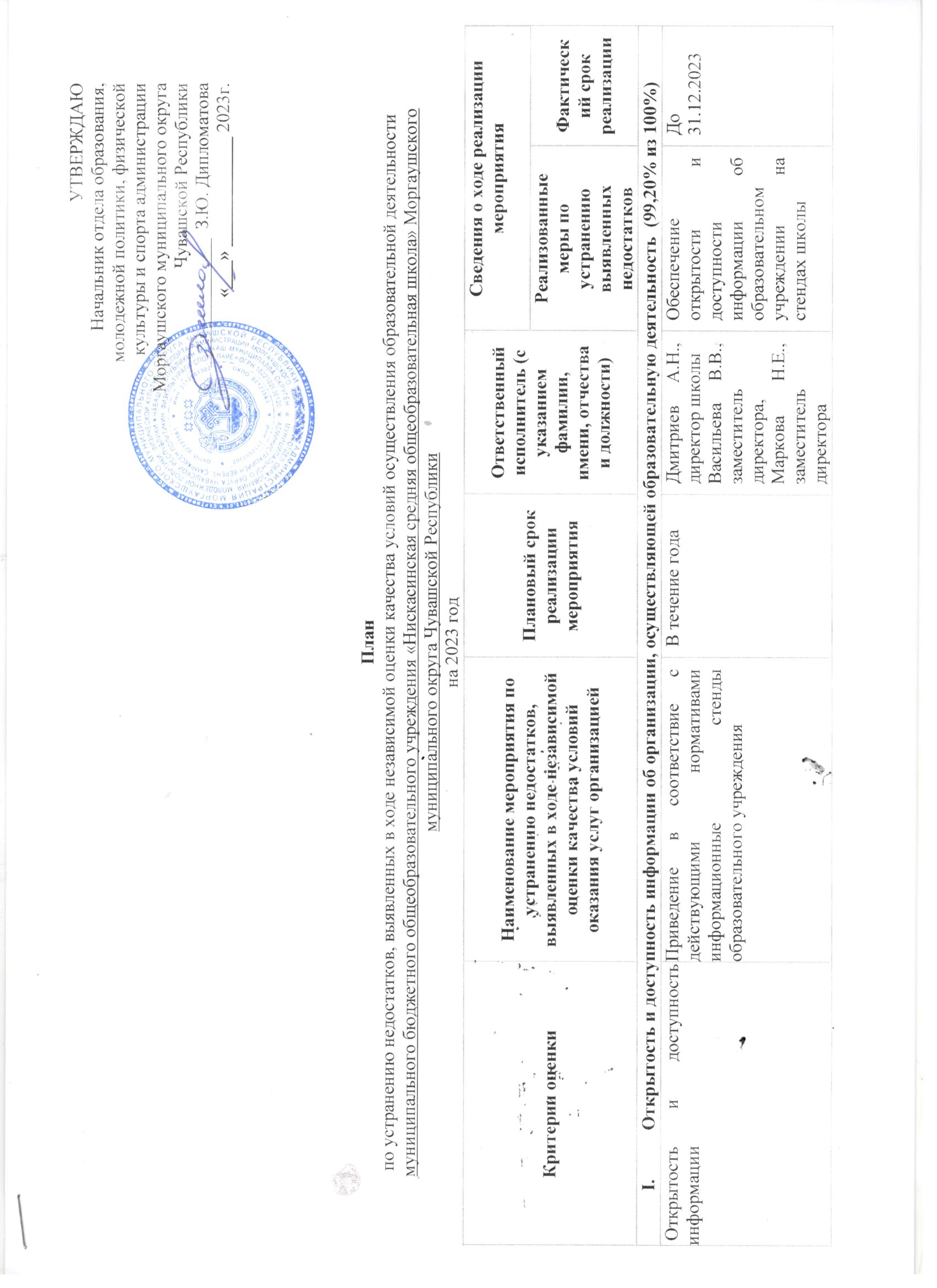  образовательного учреждения  заместитель директора, Маркова Н.Е., заместитель директора заместитель директора, Маркова Н.Е., заместитель директора заместитель директора, Маркова Н.Е., заместитель директора заместитель директора, Маркова Н.Е., заместитель директораинформации об образовательном учреждении на стендах школыОткрытость и доступность информации об образовательном учреждении, размещенной на официальном сайте организации в сети «Интернет».1.Мониторинг информации, размещенной на официальном сайте школы, на соответствие требованиям законодательства2.Своевременное размещение и обновление актуальной информации на официальном сайте в сети «Интернет». В течение годаВ течение годаВ течение годаВасильева В.В., заместитель директора,Кожевникова П.П., ответственный за ведение официального сайта ОУВасильева В.В., заместитель директора,Кожевникова П.П., ответственный за ведение официального сайта ОУВасильева В.В., заместитель директора,Кожевникова П.П., ответственный за ведение официального сайта ОУВасильева В.В., заместитель директора,Кожевникова П.П., ответственный за ведение официального сайта ОУ1.Информация  о деятельности образовательной организации, размещенной на официальном сайте организации в сети «Интернет» приведена в соответствие с требованиями законодательства 2.Своевременно обновляется и размещается актуальная информация на официальном сайте школыДо 31.12.2023До 31.12.2023Комфортность условий, в которых осуществляется образовательная деятельность (96,5 из 100%)Комфортность условий, в которых осуществляется образовательная деятельность (96,5 из 100%)Комфортность условий, в которых осуществляется образовательная деятельность (96,5 из 100%)Комфортность условий, в которых осуществляется образовательная деятельность (96,5 из 100%)Комфортность условий, в которых осуществляется образовательная деятельность (96,5 из 100%)Комфортность условий, в которых осуществляется образовательная деятельность (96,5 из 100%)Комфортность условий, в которых осуществляется образовательная деятельность (96,5 из 100%)Комфортность условий, в которых осуществляется образовательная деятельность (96,5 из 100%)Комфортность условий, в которых осуществляется образовательная деятельность (96,5 из 100%)Комфортность условий, в которых осуществляется образовательная деятельность (96,5 из 100%)Комфортность условий, в которых осуществляется образовательная деятельность (96,5 из 100%)Комфортность условий, в которых осуществляется образовательная деятельность (96,5 из 100%)Материально-техническое и информационное обеспечение образовательного учреждения1. Проведение анкетирования для родителей обучающихся по вопросу улучшения комфортности ОУ.2. Продолжение реализации  Плана развития материально-технического обеспечения ОУ в соответствии с данными опроса.3. Продолжение оснащения учебных кабинетов, санитарных комнат оборудованием в соответствии с требованиями ФГОС.1. Проведение анкетирования для родителей обучающихся по вопросу улучшения комфортности ОУ.2. Продолжение реализации  Плана развития материально-технического обеспечения ОУ в соответствии с данными опроса.3. Продолжение оснащения учебных кабинетов, санитарных комнат оборудованием в соответствии с требованиями ФГОС.1. Проведение анкетирования для родителей обучающихся по вопросу улучшения комфортности ОУ.2. Продолжение реализации  Плана развития материально-технического обеспечения ОУ в соответствии с данными опроса.3. Продолжение оснащения учебных кабинетов, санитарных комнат оборудованием в соответствии с требованиями ФГОС.В течение годаВ течение годаВ течение годаДмитриев А.Н., директор школыВасильева В.В., заместитель директораДмитриев А.Н., директор школыВасильева В.В., заместитель директораОрганизация комфортных условийДо 31.12.2023До 31.12.2023Создание необходимых условий для охраны и укрепления здоровья, организации питания обучающихсяУлучшение условий работы школьной столовой.Проведение спортивно-оздоровительных мероприятий.Прохождение всеми сотрудниками и обучающимися ежегодных медицинских осмотровУлучшение условий работы школьной столовой.Проведение спортивно-оздоровительных мероприятий.Прохождение всеми сотрудниками и обучающимися ежегодных медицинских осмотровУлучшение условий работы школьной столовой.Проведение спортивно-оздоровительных мероприятий.Прохождение всеми сотрудниками и обучающимися ежегодных медицинских осмотровВ течение годаВ течение годаВ течение годаДмитриев А.Н., директор школыРаботники пищеблокаДмитриев А.Н., директор школыРаботники пищеблокаОрганизация соответствующих  условийДо 31.12.2023До 31.12.2023III. Доступность услуг для инвалидов (97,30% из 100%)III. Доступность услуг для инвалидов (97,30% из 100%)III. Доступность услуг для инвалидов (97,30% из 100%)III. Доступность услуг для инвалидов (97,30% из 100%)III. Доступность услуг для инвалидов (97,30% из 100%)III. Доступность услуг для инвалидов (97,30% из 100%)III. Доступность услуг для инвалидов (97,30% из 100%)III. Доступность услуг для инвалидов (97,30% из 100%)III. Доступность услуг для инвалидов (97,30% из 100%)III. Доступность услуг для инвалидов (97,30% из 100%)III. Доступность услуг для инвалидов (97,30% из 100%)III. Доступность услуг для инвалидов (97,30% из 100%)Обеспечение в организации условий доступности, позволяющих инвалидам получать услуги наравне с другимиИнформировать участников образовательного процесса о созданных условиях организации обучения и воспитания.Информировать участников образовательного процесса о созданных условиях организации обучения и воспитания.В течение годаВ течение годаВ течение годаВасильева В.В., заместитель директора,Кожевникова П.П., ответственный за ведение официального сайта ОУВасильева В.В., заместитель директора,Кожевникова П.П., ответственный за ведение официального сайта ОУОрганизация соответствующих  условий для обученияОрганизация соответствующих  условий для обученияОрганизация соответствующих  условий для обученияДо 31.12.2023Условия в ОУ для образовательного процесса обучающихся с ОВЗ1.Отработка механизмов выстраивания индивидуальных образовательных маршрутов для детей с ОВЗ .2. Развитие службы  инклюзивного образования. Обеспечение консультирования на постоянной основе инвалидов, обучающихся с ОВЗ, их родителей (законных представителей) педагогом - психологом школы.1.Отработка механизмов выстраивания индивидуальных образовательных маршрутов для детей с ОВЗ .2. Развитие службы  инклюзивного образования. Обеспечение консультирования на постоянной основе инвалидов, обучающихся с ОВЗ, их родителей (законных представителей) педагогом - психологом школы.В течение годаВесь периодВ течение годаВесь периодВ течение годаВесь периодВасильева В.В., заместитель директораПавлова И.М., педагог – психологВасильева В.В., заместитель директораПавлова И.М., педагог – психологОбновление раздела сайта «Об обучении детей с ОВЗ».Отрабатывается механизм выстраиванияРазработаны адаптированные дополнительные общеразвивающие программы для обучающихся с ОВЗ. Наличие коррекционно-развивающих и компенсирующих занятий с обучающимися, логопедической помощи обучающимся.Обновление раздела сайта «Об обучении детей с ОВЗ».Отрабатывается механизм выстраиванияРазработаны адаптированные дополнительные общеразвивающие программы для обучающихся с ОВЗ. Наличие коррекционно-развивающих и компенсирующих занятий с обучающимися, логопедической помощи обучающимся.Обновление раздела сайта «Об обучении детей с ОВЗ».Отрабатывается механизм выстраиванияРазработаны адаптированные дополнительные общеразвивающие программы для обучающихся с ОВЗ. Наличие коррекционно-развивающих и компенсирующих занятий с обучающимися, логопедической помощи обучающимся.До 31.12.2023IV. Доброжелательность, вежливость, компетентность работников образовательных организации, общая удовлетворенность качеством образовательной деятельности организаций (95,60% из 100%)IV. Доброжелательность, вежливость, компетентность работников образовательных организации, общая удовлетворенность качеством образовательной деятельности организаций (95,60% из 100%)IV. Доброжелательность, вежливость, компетентность работников образовательных организации, общая удовлетворенность качеством образовательной деятельности организаций (95,60% из 100%)IV. Доброжелательность, вежливость, компетентность работников образовательных организации, общая удовлетворенность качеством образовательной деятельности организаций (95,60% из 100%)IV. Доброжелательность, вежливость, компетентность работников образовательных организации, общая удовлетворенность качеством образовательной деятельности организаций (95,60% из 100%)IV. Доброжелательность, вежливость, компетентность работников образовательных организации, общая удовлетворенность качеством образовательной деятельности организаций (95,60% из 100%)IV. Доброжелательность, вежливость, компетентность работников образовательных организации, общая удовлетворенность качеством образовательной деятельности организаций (95,60% из 100%)IV. Доброжелательность, вежливость, компетентность работников образовательных организации, общая удовлетворенность качеством образовательной деятельности организаций (95,60% из 100%)IV. Доброжелательность, вежливость, компетентность работников образовательных организации, общая удовлетворенность качеством образовательной деятельности организаций (95,60% из 100%)IV. Доброжелательность, вежливость, компетентность работников образовательных организации, общая удовлетворенность качеством образовательной деятельности организаций (95,60% из 100%)IV. Доброжелательность, вежливость, компетентность работников образовательных организации, общая удовлетворенность качеством образовательной деятельности организаций (95,60% из 100%)IV. Доброжелательность, вежливость, компетентность работников образовательных организации, общая удовлетворенность качеством образовательной деятельности организаций (95,60% из 100%)Доброжелательность, вежливость, компетентность работников образовательных организации, обеспечивающих непосредственное оказание услуги при обращении в организацию, общая удовлетворенность качеством образовательной деятельности организаций 1. Провести мероприятия по обеспечению и созданию условий для психологической безопасности и комфортности в школе, установление взаимоотношений педагогических работников с обучающимися, и их родителями (законными представителями).2. Составить план-график повышения квалификации педагогических и руководящих работниковобразовательного процесса. 3.Поддерживать на высоком  уровне количество получателей образовательных услуг, готовых рекомендовать организацию родственникам и знакомым   4. Актуализировать информацию о работе сайта школы, электронного   журнала (net-school.cap.ru) на родительских собраниях.    5.Проведение тренингов социально – психологической направленности, тренингов общения (Педагогическая этика») для сотрудников школы.1. Провести мероприятия по обеспечению и созданию условий для психологической безопасности и комфортности в школе, установление взаимоотношений педагогических работников с обучающимися, и их родителями (законными представителями).2. Составить план-график повышения квалификации педагогических и руководящих работниковобразовательного процесса. 3.Поддерживать на высоком  уровне количество получателей образовательных услуг, готовых рекомендовать организацию родственникам и знакомым   4. Актуализировать информацию о работе сайта школы, электронного   журнала (net-school.cap.ru) на родительских собраниях.    5.Проведение тренингов социально – психологической направленности, тренингов общения (Педагогическая этика») для сотрудников школы.1. Провести мероприятия по обеспечению и созданию условий для психологической безопасности и комфортности в школе, установление взаимоотношений педагогических работников с обучающимися, и их родителями (законными представителями).2. Составить план-график повышения квалификации педагогических и руководящих работниковобразовательного процесса. 3.Поддерживать на высоком  уровне количество получателей образовательных услуг, готовых рекомендовать организацию родственникам и знакомым   4. Актуализировать информацию о работе сайта школы, электронного   журнала (net-school.cap.ru) на родительских собраниях.    5.Проведение тренингов социально – психологической направленности, тренингов общения (Педагогическая этика») для сотрудников школы.В течение годаВ течение годаВ течение годаДмитриев А.Н., директор школы, Васильева В.В., заместитель директора, Павлова И.М., педагог - психологДмитриев А.Н., директор школы, Васильева В.В., заместитель директора, Павлова И.М., педагог - психологУвеличение численности граждан, удовлетворенных качеством предоставляемых образовательных услуг до 100%До 31.12.2023До 31.12.2023V. Удовлетворенность условиями ведения образовательной деятельности организацией ( 91,20% из 100%)V. Удовлетворенность условиями ведения образовательной деятельности организацией ( 91,20% из 100%)V. Удовлетворенность условиями ведения образовательной деятельности организацией ( 91,20% из 100%)V. Удовлетворенность условиями ведения образовательной деятельности организацией ( 91,20% из 100%)V. Удовлетворенность условиями ведения образовательной деятельности организацией ( 91,20% из 100%)V. Удовлетворенность условиями ведения образовательной деятельности организацией ( 91,20% из 100%)V. Удовлетворенность условиями ведения образовательной деятельности организацией ( 91,20% из 100%)V. Удовлетворенность условиями ведения образовательной деятельности организацией ( 91,20% из 100%)V. Удовлетворенность условиями ведения образовательной деятельности организацией ( 91,20% из 100%)V. Удовлетворенность условиями ведения образовательной деятельности организацией ( 91,20% из 100%)V. Удовлетворенность условиями ведения образовательной деятельности организацией ( 91,20% из 100%)V. Удовлетворенность условиями ведения образовательной деятельности организацией ( 91,20% из 100%)Удовлетворенность условиями оказания услуг1.Проведение мероприятий, направленных на повышение качества образования.    2.Проведение дней открытых дверей и других имиджевых мероприятий по направлениям воспитательной деятельности3. Закупка учебной литературы, компьютерного оборудования.4. Обеспечение регулярного обновления страницы сайта школы «Независимая оценка»1.Проведение мероприятий, направленных на повышение качества образования.    2.Проведение дней открытых дверей и других имиджевых мероприятий по направлениям воспитательной деятельности3. Закупка учебной литературы, компьютерного оборудования.4. Обеспечение регулярного обновления страницы сайта школы «Независимая оценка»1.Проведение мероприятий, направленных на повышение качества образования.    2.Проведение дней открытых дверей и других имиджевых мероприятий по направлениям воспитательной деятельности3. Закупка учебной литературы, компьютерного оборудования.4. Обеспечение регулярного обновления страницы сайта школы «Независимая оценка»В течение годаВ течение годаВ течение годаДмитриев А.Н., директор школыВасильева В.В., заместитель директораКожевникова П.П., ответственный за ведение официального сайта ОУДмитриев А.Н., директор школыВасильева В.В., заместитель директораКожевникова П.П., ответственный за ведение официального сайта ОУ1.Получение сведений об удовлетворенности качеством учебного процесса.2.Приглашение родителей и членов общественных организаций  при проведении внеклассных мероприятий.До 31.12.2023До 31.12.2023